Dr Abdelilah CHARYATE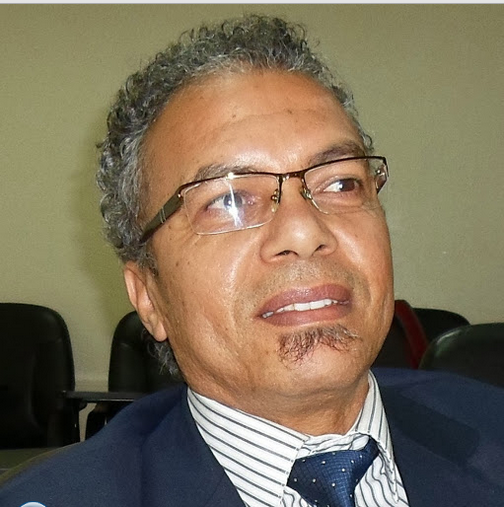 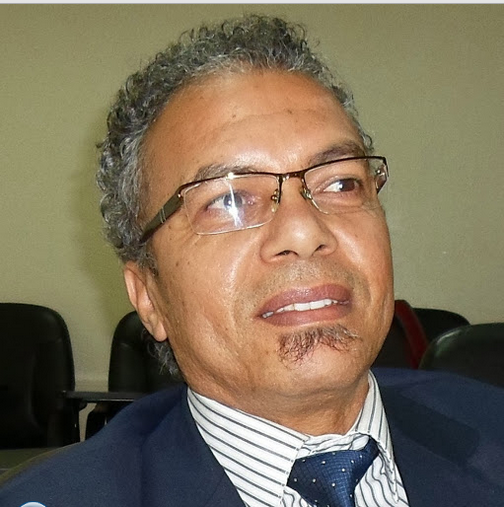 Centre Régional des Métiers de l’Éducation et de la Formation(CRMEF) Rabat. Marocabdelilahcharyate@gmail.com00212666177232Habite à : 8, rue Conakry, No13 Rabat 10040Né à Meknès le 04-06-1964Marié et père de deux enfants CURSUS de FORMATIONDoctorat en Psychologie du Travail et des Organisations, Université Med V Agdal, Rabat, Maroc (2013).Certificat de formation sur le e-Learning, Université Al Akhawayne, Ifrane, (2013) Maroc.Diplôme des Études Supérieures (DES) en Psychologie Sociale, Université Med V, Rabat, Maroc (1999).Diplôme des Études Approfondies (DEA) en Psychologie Sociale, Université Med V, Rabat, Maroc (1997). Licence en Psychologie générale, Université Med V, Rabat, Maroc (1988).Baccalauréat Bilingue, Lettres Modernes, Lycée Hassan II, Rabat, Maroc (1984).EXPÉREINECES PROFESSIONNELLES :ENSEIGNEMENT & FORMATIONDepuis 2012 à nos jours : Professeur / Formateur, Centre Régional des Métiers de l’Education      et de la Formation (CRMEF) Rabat. (Formation initiale et continue, et présentielle et à       distance au profit des professeurs stagiaires et des cadres administratifs).2005-2012 : Professeur / Formateur de Sciences de l’éducation au Centre Pédagogique Régional (CPR), Rabat, Maroc.2001-2005 : Professeur / Formateur de Sciences de l’éducation au Centre de Formation des Instituteurs (CFI), Khémisset, Maroc.1994-2001 : Instituteur au Délégation de Khémisset.1990-1994 : Instituteur au Délégation de Tiznit.VACATIONS À l’UNIVERSITÉ2011-2014 : Professeur / vacataire à l’Université Mohammed V de Rabat, Master de Psychologie du Travail et des Organisations.2005-2009 : Professeur / vacataire à l’Université Mohammed V de Rabat (DESA) à l’UFR de Psychologie du Travail et des Organisations.2005-2006 : Professeur / Vacataire de Psychologie Sociale à l’Université Mohammed V de Rabat (Filière de Sociologie).2003-2004 : Professeur / Vacataire de Psychologie à l’Université Hassan II de Mohammedia (Filière de Sociologie).RESPONSABILITÉ & CONSULTATIONSDepuis Septembre 2015 à nos jours : Coordinateur du cycle formation des cadres administratifs des établissements scolaires au CRMEF de Rabat.De 2009 à 2013 : Coordinateur de la section des Sciences de l’éducation au CPR de Rabat.De 2013 à nos jours : Co-responsable de la plateforme du e-Learning du CRMEF de Rabat. 2011 à 2013 : Membre de la commission nationale de conception du nouveau curriculum de       formation au niveau des CRMEF.2009 à 2014 : Membre de l’équipe pédagogique du Master de Psychologie du Travail et des Organisations à l’Université Mohammed V, Rabat Maroc2006-2011 : Membre de la commission des sciences de l’éducation auprès du Centre National des Examens du MEN.2010 : Participation à l’adaptation de la méthodologie de révision des curricula selon l’approche genre, auprès de la direction de la planification et de la direction des curricula.2010 : Membre de la commission de la conception de deux modules de formation des formateurs concernant le préscolaire, auprès de la direction de la coopération, division de la promotion de l’enseignement scolaire privé, et de l’unité centrale de la formation du MEN.                                                                                        2009-2010 : Membre de la commission de conception d’un module de formation des formateurs sur la gestion du temps auprès de l’unité centrale de la formation du MEN.2008 : Membre de la commission de conception du guide pédagogique de l’enseignement primaire auprès de l’inspection générale chargée des questions pédagogiques et de la direction des curricula du MEN. 2005-2007 : Coordinateur du projet de Curriculum Régional de l’Académie de Rabat Salé Zemmour Zaer, auprès de la direction des Curricula et de l’UNICEF.          2002-2011 : Consultant / Formateur de Psychopédagogie auprès de la fondation BMCE pour l’éducation et l’environnement.                        2001-2005 : Coordinateur d’un projet de partenariat Maroco Britannique dans les domaines des Droits de l’homme, de la Citoyenneté, de l’Interculturel et de l’Interconfessionnel.2002 : Coordinateur d’un Groupe d’Auteurs d’un Livre Scolaire, Librairie des Ecoles, Casablanca - Maroc.PARTICIPATIONS SCIENTIFIQUESAu Maroc :- 1er Colloque sur le E-Learning, CRMEF de Casablanca (2015). - Séminaire international : Le comportement des usagers de la route, Faculté des Sciences, Rabat (2015).- Congrès International «Femme et Sécurité Routière : Projet de Société » Mars 2014 au Centre International de Conférences Mohammed VI, Skhirate.- Table Ronde : La conduite humaine dans tous ses états. Université Mohammed V-Agdal. Rabat et Fondation Al Saoud, Casablanca (2010). - Journée d’étude sur la formation en Psychologie, Groupe d’études sur le Travail et la Vie Quotidienne Université Mohammed V-Agdal. Rabat (2009).À l’étranger :- Juillet 2014 Paris, France. Participation au congrès international de Psychologie appliquée. - Mai 2011 Constantine, Algérie : Participation à la formation « Ingénierie et techniques d’animation de formation » à l’université Mentouri. - Novembre 2010 Tunis, Tunisie : Participation à la réunion de coordination dans le cadre du projet Tempus pour créer un Master européen spécialisé en Psychologie du travail et des organisations. - Décembre 2006 Barcelone, Espagne : Participation au colloque Cultural diversity and interculturel dialogue euromediterranien education, organisé à Barcelone par L’Euromed et Anna Lindh Fondation.- Novembre 2005 Barcelone, Espagne : Participation au colloque international organiser par ATLANTIDA sur la santé mentale et migration.- Mars 2004 Durham : Participation au Symposium international de l’interculturalitéà l’université de Durham, United Kingdom.- Année scolaire 2003-2004 : Cinq visites à l’université St John, York, United Kingdom, dans le cadre de coordination d’un projet de partenariat sur l’interculturalité.     PUBLICATIONSLivres :Décembre 2008 : Coédition d’un livre intitulé « Animation de la communication » (en arabe)  Edition  Dar Elharf, Kenitra, Maroc.Juin 2004 : Coédition (trad.en arabe) du livre du Dr Abderrahim Harouchi, « La pédagogie des compétences », Edition Le Fennec, Casablanca, Maroc.Mars 2003 : Coédition d’un livre scolaire, Librairie des Ecoles, Casablanca, Maroc. (Coordinateur du groupe d’auteurs)Janvier 2003 : Coédition d’un livre intitulé « Qu’est - ce - que les compétences ? » (en arabe), Edition Bani Isnacen, Rabat, Maroc.Articles :Abdelilah CHARYATE et Mourad DRIOUCH, (2010) lecture du livre de Abdelkarim BELHAJ, « Psychosociologie des représentations et des pratiques quotidiennes » (en arabe), in www.ribatalkoutoub.maAbdelilah CHARYATE, (2009) « Profession d’enseignant et enjeux identitaires » in Belhaj A. (coordination), « L’environnement social du travail, approche psychosociologique », Publications de la Faculté des Lettres et des Sciences Humaines de Rabat.Abdelilah CHARYATE, (2007) La interculturalidad : del concepto a la concepción  de  un     proyecto de Intercambio, in Familia i Sociedad en el contexto migratorio, Quaderns,      Atlàntida, in :  http://benestar.gencat.cat/web/.content/03ambits_tematics/05immigracio/01publiencolaboracio/quadernsatlantida/quadern_1/atlantida1.pdfAbdelilah CHARYATE. (2005), « Le temps de psychosociologie : lecture du livre de            El Mostapha Haddiya « Questions en Psychosociologie » (en arabe), journal hebdomadaire       Al Alam du 08-10-2005. Abdelilah CHARYATE, (2004) « Les enjeux de l’identité professionnelle dans le champ de l’enseignement » (en arabe), journal hebdomadaire Al Akhbar No24.Abdelilah CHARYATE, (2004), Profil d’entrée des professeurs et exigences du métier d’enseignants dans les écoles du réseau medersat.com, in : http://www.fondationbmce.org/pdf/colloques/2004-07-seminaire-interne.pdfAbdelilah CHARYATE, (2004) « 30% du contenu du produit pédagogique à la région, est une reconnaissance d’une socialisation locale ? » (en arabe), journal hebdomadaire Annahar Almaghribia No108.Abdelilah CHARYATE. (2003), «Le temps de la psychologie » (en arabe), Revue Sychologia No5.Abdelilah CHARYATE. (2003), «Jeux et psychologie de la violence » (en arabe), Revue Sychologia No4.Abdelilah CHARYATE. (2004), « De la logique d'enseignement à la logique d’apprentissage ». in www.sante.gov.maTravaux en cours de publication :Livre :Traduction du livre d’Abderrahmane Lahlou, l’école et l’université à l’épreuve de la transformation sociale, Al Madariss, Casablanca, Maroc.Articles : - Du formateur « normal » à l'e-Formateur, une nouvelle identité professionnelle en construction dans les CRMEF, (étude de cas du projet ITQANE). Actes du 1er Colloque sur le E-Learning, CRMEF de Casablanca 2015. - Abdelilah CHARYATE & Abdellah ESSIYEDALI, Perception du risque chez les piétons au moment de traverser la route. Publication du CNPAC- Abdellah ESSIYEDALI & Abdelilah CHARYATE, L’éducation à la sécurité routière à l’école : quelles pratiques & quel impact ? Publication du CNPAC- Abdelilah CHARYATE, Socialisation professionnelle des enseignants et expérience de la formation, article dans un ouvrage collectif, CRMEF de Rabat 2015.VIE ASSOCIATIVEMembre de la Société Marocaine de Psychologie (SMP).Membre du groupe de recherche Psychologie et travail social, Université MedV Agdal Rabat.Membre du réseau RAFIQE du e-Learning Maroc, (Réseau Axé sur la Formation par Internet pour la Qualité en Education).Membre du groupe de recherche sur la Culture des Nomades au CRMEF de RabatMembre de réseau marocain de l’association internationale Atlantida des professionnels      de l’interculturel.Membre de l’Association des formateurs des Centres Pédagogiques Régionaux.Membre de l’Association Marocaine pour la Recherche et la Thérapie Systémique de la Famille et Autres Systèmes Humains (AMRTS) (2004-2010).Secrétaire Général de l’Association des Étudiants Chercheurs en Psychologie Sociale, Université Med V Agdal, Rabat, Maroc (1997-2000). DOMAINE DE COMPETENCESFormation (présentielle et e-Learning)Instauration d’ingénierie de formation (présentielle et e-Learning)Conception de dispositif de formation & d’évaluation RechercheConsultation